Hello!My name is Nassia. I am 10 years old and I'm in E1 class.                                                                                                                                                                                     I live in Greece, in the area of Kallithea.I have got one mum and one dad but I haven't got a brother or a                                                                                                           sister.                                                                                                                                                         My favorite hobbies are horse riding and dancing.   My favorite colour is blue.Bye!Nassia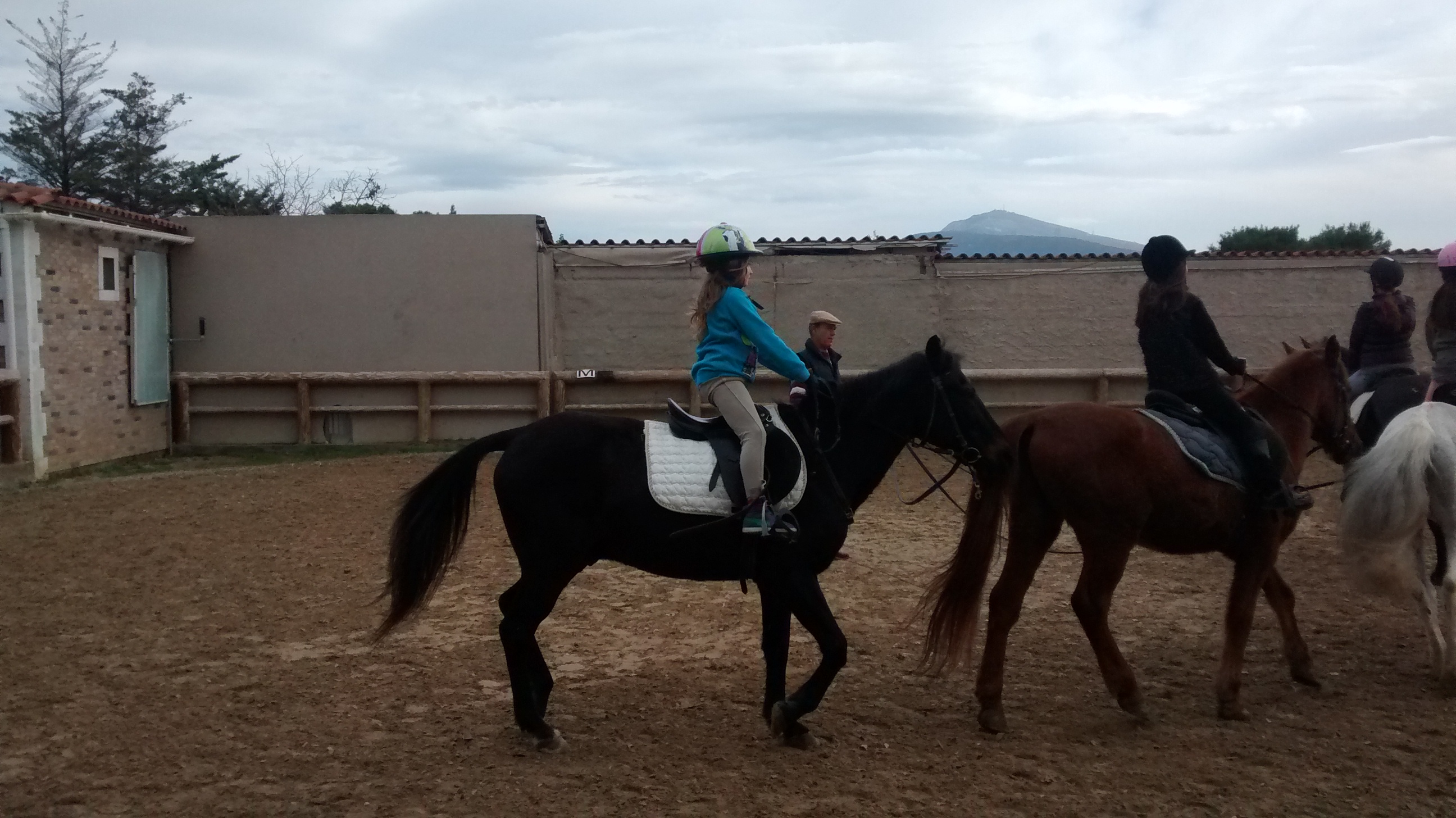 